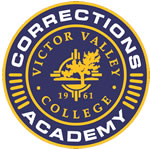 CJ 64 CORRECTIONAL ACADEMYParticipant ContractWith my attendance I agree to the following terms and conditions as a member of Class 68 of the Correctional Academy at Victor Valley College:I understand that per the California Bureau of State and Community Corrections, Standards and Training Division, I must complete all 176 hours of this course to qualify for graduation and a Certificate of Completion.I understand that class hours are from 1745 hours to 2200 hours on Monday, Wednesday and Friday – excluding holidays.I understand that my 100% attendance is REQUIRED to obtain my certificate of completion.Approved uniforms are to be worn at ALL times while attending the academy curriculum.Cell phones are to be kept in a secure location OUTSIDE the classroom, unless approved by the director.Language must be civil, business appropriate and professional.Hair of females is to be up off the neck at all times while in uniform.  Hair of males is to be neatly trimmed, off the ear, and at or above the neck collar.  Males are to be clean shaven.Physical Training is an integral part of Academy Training.  Be prepared for physical exertion exercises to prepare for force training drills.  Showers are available for use after class if desired.Ear jewelry is limited to one small post in each ear, no hoops, rings etc for females, none for males.  Other than the one post earring for females, no other piercing jewelry allowed during academy hours.Honor Code: I understand and agree to be honest, truthful and trustworthy at all times while attending this academy and preparing for a career in law enforcement.I understand that I will have nightly homework and that regular after hours study is required to successfully complete this course.I certify that I understand and agree to the above terms and conditions and understand that a failure to abide by them will lead to a separation from the Correctional Academy.___________________________	______________	________________________________               (Printed Name)			          Date				(Signature)_____________________________Desiree Harrington, Academy Coordinator